Asociația ”Educație pentru Dezvoltare”, proiectul InfOrganic Moldova 2020-2022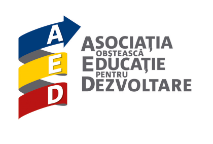 Formular de aplicare la concursul de selectare a experților pentru participarea la BIOFACH 2022 1Numele, prenumele 2Adresa, email, telefon (personal)3Funcția, ocupația actuală4Denumirea organizației, adresa, email, telefon, pagina web (a organizației)5Segmentul de expertiză actual al Dvs.6La ce probleme actuale din agricultura durabilă, inclusiv ecologică, doriți să aflați noutăți?7Care este motivația dvs. personală? 8.Cum anume intenționați să diseminați informațiile aflate la BIOFACH? (bifați)articol  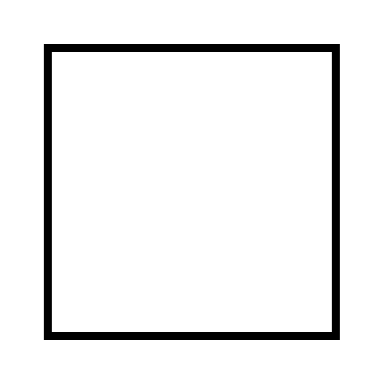 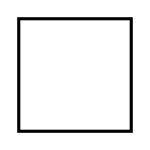 interviu prezentare  ședință de formareAltele, scrieți:9.Întrebări, comentarii